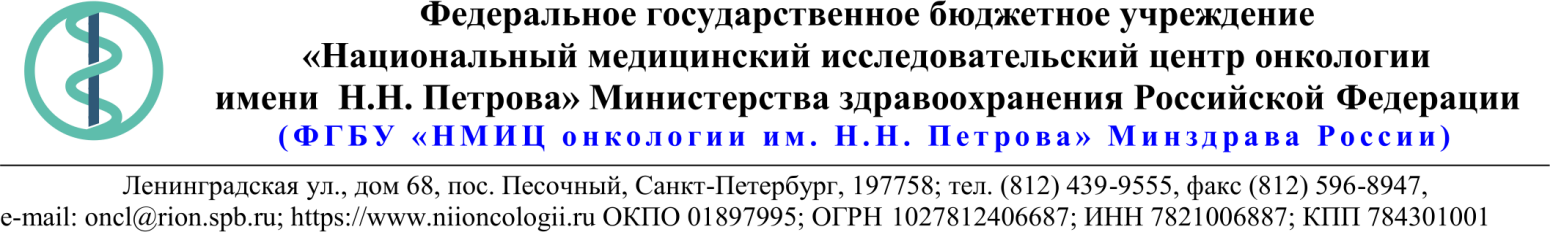 18.Описание объекта закупкиТехническое заданиеПриложения к техническому заданию:А. Ведомость объёмов работ и основных используемых материаловБ. План ремонтируемых помещенийПриложение А  к Техническому заданиюПриложение Б  к Техническому заданиюПлан ремонтируемых помещений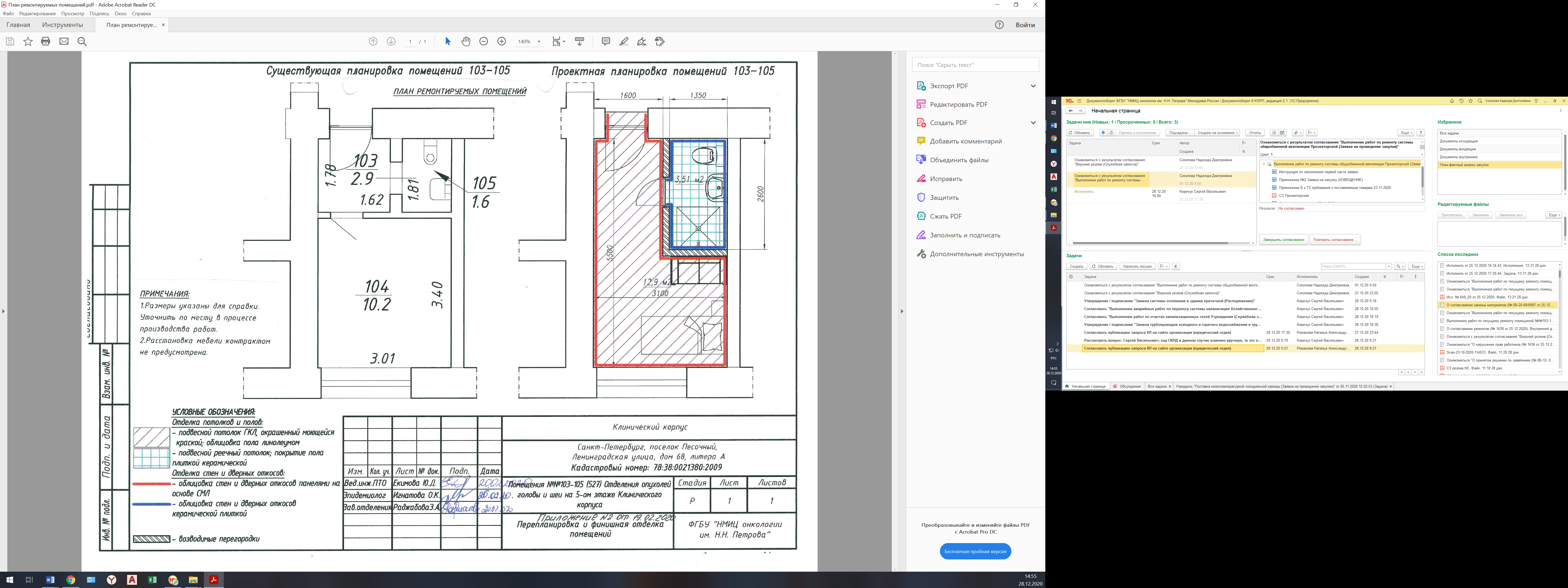 28.12.2020 № 20.1-09/1291Ссылка на данный номер обязательна!Запрос о предоставлении ценовой информациидля нужд ФГБУ «НМИЦ онкологии им. Н.Н. Петрова» Минздрава РоссииСтруктура цены (расходы, включенные в цену товара/работы/услуги) должна включать в себя:1)	стоимость товара/работы/услуги; 2)	стоимость упаковки товара;3)	стоимость транспортировки товара от склада поставщика до склада покупателя, включающая в себя все сопутствующие расходы, а также погрузочно-разгрузочные работы;4)	расходы поставщика на уплату таможенных сборов, налоговых и иных обязательных платежей, обязанность по внесению которых установлена российским законодательством;5)  все иные прямые и косвенные накладные расходы поставщика/подрядчика/исполнителя, связанные с поставкой товара/выполнением работ/оказанием услуг и необходимые для надлежащего выполнения обязательств.Сведения о товаре/работе/услуге: содержатся в Приложении.Просим всех заинтересованных лиц представить свои коммерческие предложения (далее - КП) о цене поставки товара/выполнения работы/оказания услуги с использованием прилагаемой формы описания  товара/работы/услуги и направлять их в форме электронного документа, подписанного квалифицированной электронной цифровой подписью (электронная цифровая подпись должна быть открепленной, в формате “sig”) по следующему адресу: 4399541@niioncologii.ru.Информируем, что направленные предложения не будут рассматриваться в качестве заявки на участие в закупке и не дают в дальнейшем каких-либо преимуществ для лиц, подавших указанные предложения.Настоящий запрос не является извещением о проведении закупки, офертой или публичной офертой и не влечет возникновения каких-либо обязательств заказчика.Из ответа на запрос должны однозначно определяться цена единицы товара/работы/услуги и общая цена контракта на условиях, указанных в запросе, срок действия предлагаемой цены.КП оформляется на официальном бланке (при наличии), должно содержать реквизиты организации (официальное наименование, ИНН, КПП - обязательно), и должно содержать ссылку на дату и номер запроса о предоставлении ценовой информации. КП должно содержать актуальные на момент запроса цены товара (работ, услуг), технические характеристики и прочие данные, в том числе условия поставки и оплаты, полностью соответствующие указанным в запросе о предоставлении ценовой информации.В КП должно содержаться однозначное указание на то, что предлагаемые товары (работы, услуги) полностью и по всем запрошенным характеристиками соответствуют описанию объекта закупки, содержащемуся в запросе о предоставлении ценовой информации, выраженное одним из следующих способов: - указанием в КП соответствующего запросу описания товара (работы, услуги)- подтверждением в тексте КП намерения поставки товара (выполнения работы, услуги) на условиях, указанных в запросе, в случае заключения контракта.1.Наименование ЗаказчикаФГБУ "НМИЦ онкологии им. Н.Н. Петрова" Минздрава России2.Наименование объекта закупкиВыполнение работ по текущему ремонту помещений №№103-105 (527) Отделения опухолей головы и шеи на 5-ом этаже Клинического корпуса3.Коды ОКПД2 / КТРУ43.99.90.1904.Место исполнения обязательств (адрес поставки, оказания услуг, выполнения работ)197758, Россия, г. Санкт- Петербург, п. Песочный, ул. Ленинградская, дом 685.АвансированиеНе предусмотрено6.Срок окончания действия договора (контракта)01.05.20207.Установление сроков исполнения обязательств контрагентомУстановление сроков исполнения обязательств контрагентом7.1Срок начала исполнения обязательств контрагентом:С даты подписания Договора7.2Срок окончания исполнения обязательств контрагентом не позднее30 (тридцать) календарных дней с даты подписания Договора7.3Периодичность выполнения работ, оказания услуг либо количество партий поставляемого товаров: (обязательства контрагента)Одноэтапно8.ОплатаВ течение 20 (двадцати) календарных дней с момента подписания Сторонами актов сдачи-приемки выполненных работ (форма КС-2), справок о стоимости выполненных работ и затрат (форма КС-3), счетов и счетов-фактур.9.Документы, которые должны быть представлены поставщиком (подрядчиком, исполнителем) вместе с товаром (результатом выполненной работы, оказанной услуги)Исполнительная документация10.Специальное право, которое должно быть у участника закупки и (или) поставщика (подрядчика, исполнителя) (наличие лицензии, членство в саморегулируемой организации и т.п.)Нет11.Дополнительные требования к участникам закупки (при наличии таких требований) и обоснование этих требованийНе установлено12.Срок действия гарантии качества товара (работы, услуги) после приемки Заказчиком60 месяцев13.Размер обеспечения гарантийных обязательств (до 10% НМЦК)5%14.Предоставляемые участникам закупки преимущества в соответствии со статьями 28 и 29 Закона № 44-ФЗНет15.Запреты, ограничения допуска, условия допуска (преференции) иностранных товаровПриказ Минфина №126н от 04.06.201816.Страна происхождения (указывается участником в заявке, коммерческом предложении)указывается в коммерческом предложении17.Количество и единица измерения объекта закупки1 условная единица1. Объект закупки и цели ремонта, основание для ремонта1.1. Целью выполнения работ является текущий ремонт помещений №№103-105 (527) Отделения опухолей головы и шеи и на 5-ом этаже Клинического корпуса.1.2. Основанием является служебная записка заведующего отделением от 18.02.2020г.; акт осмотра технического состояния от 19.02.2020 №1.2. Наименование и местоположение объекта197758, Санкт-Петербург, п. Песочный, ул. Ленинградская, д. 683. Вид ремонтаТекущий ремонт.4. Состав работСогласно приложению «Ведомость объёмов работ и основных используемых материалов» к настоящему техническому заданию5.  Предоставление материалов и основные требования к материалам.5.1. Материалы и оборудование для выполнения работ предоставляются Подрядчиком.5.2. Основные требования к используемым материалам  соответствие требованиям технических регламентов.5.3. Подрядчик несёт ответственность за применение материалов с функциональными и качественными характеристиками, соответствующими предусмотренным изготовителем материалов и настоящим техническим заданием, а также за использование этих материалов в соответствии с рекомендациями их изготовителя.6. Техническая документация, нормативные требования и общие требования к производству Работ6.1. Работы на объекте должны производиться Подрядчиком в соответствии с требованиями следующих нормативных правовых актов: Градостроительный кодекс Российской Федерации, Федеральный закон от 21.12.1994 № 69-ФЗ «О пожарной безопасности», Федеральный закон от 30.03.1999 № 52-ФЗ «О санитарно-эпидемиологическом благополучии населения», Федеральный закон от 27.12.2002 № 184-ФЗ «О техническом регулировании», Федеральный закон от 22.07.2008 № 123-ФЗ «Технический регламент о требованиях пожарной безопасности», Федеральный закон от 23.11.2009 № 261-ФЗ «Об энергосбережении и о повышении энергетической эффективности и о внесении изменений в отдельные законодательные акты Российской Федерации», постановление Правительства РФ от 31.12.2009 № 1221 «Об утверждении Правил установления требований энергетической эффективности товаров, работ, услуг при осуществлении закупок для обеспечения государственных и муниципальных нужд», приказ Минтруда России от 24.07.2013 № 328н «Об утверждении Правил по охране труда при эксплуатации электроустановок»; Правил благоустройства территории Санкт-Петербурга, утвержденных постановлением Правительства Санкт-Петербурга от 09.11.2016 № 961, строительные нормы и правила (СНиП), технических регламентов и государственных стандартов, иных требований законодательства Российской Федерации.6.2. При выполнении работ Подрядчик должен обеспечить соблюдение требований нормативных правовых актов, указанных в постановлении Правительства РФ от 04.07.2020 № 985 «Об утверждении перечня национальных стандартов и сводов правил (частей таких стандартов и сводов правил), в результате применения которых на обязательной основе обеспечивается соблюдение требований Федерального закона «Технический регламент о безопасности зданий и сооружений» и о признании утратившими силу некоторых актов Правительства Российской Федерации» и в приказе Росстандарта от 02.04.2020 № 687 «Об утверждении перечня документов в области стандартизации, в результате применения которых на добровольной основе обеспечивается соблюдение требований Федерального закона от 30 декабря 2009 г. № 384-ФЗ «Технический регламент о безопасности зданий и сооружений» (в применимой части.6.3. В ходе выполнении Работ на территории Заказчика Подрядчик должен руководствоваться требованиями СанПиН 2.1.3.2630-10 «Санитарно-эпидемиологические требования к организациям, осуществляющим медицинскую деятельность» и иных санитарных правил и норм.7. Сроки и условия производства работСрок производства работ - 30 календарных дней с даты заключения Контракта.Условия производства работ – работы будут производиться в условиях действующего медицинского учреждения; выполнение работ возможно с привлечением субподрядных организаций.8. Гарантийные обязательства.Гарантия на выполненные работы – 60 месяцев9. Особые условияПредусмотрены проектом контракта Ведомость объёмов работ и основных используемых материаловВедомость объёмов работ и основных используемых материаловВедомость объёмов работ и основных используемых материаловВедомость объёмов работ и основных используемых материаловВедомость объёмов работ и основных используемых материаловВыполнение работ по текущему ремонту помещений №№103-105 (527) Отделения опухолей головы и шеи и на 5-ом этаже Клинического корпусаВыполнение работ по текущему ремонту помещений №№103-105 (527) Отделения опухолей головы и шеи и на 5-ом этаже Клинического корпусаВыполнение работ по текущему ремонту помещений №№103-105 (527) Отделения опухолей головы и шеи и на 5-ом этаже Клинического корпусаВыполнение работ по текущему ремонту помещений №№103-105 (527) Отделения опухолей головы и шеи и на 5-ом этаже Клинического корпусаВыполнение работ по текущему ремонту помещений №№103-105 (527) Отделения опухолей головы и шеи и на 5-ом этаже Клинического корпуса(наименование объекта)(наименование объекта)(наименование объекта)(наименование объекта)(наименование объекта)№ п/пНаименование работ Ед. изм.Кол-воОсновные используемые материалы№1 Потолок№1 Потолок№1 Потолок№1 Потолок№1 ПотолокДемонтажные работыДемонтажные работыДемонтажные работыДемонтажные работыДемонтажные работы1Демонтаж подвесных потолков типа <Армстронг> по каркасу из оцинкованного профилям215,712Обеспыливание поверхностим217,05Отделочные работыОтделочные работыОтделочные работыОтделочные работыОтделочные работы3Покрытие поверхностей грунтовкой глубокого проникновения за 1 раз потолковм216,44Грунтовка «Бетоконтакт» КНАУФ (или эквивалент) – 5,754 кг4Устройство потолков реечных алюминиевыхм23,51Уголок декоративный (пристенный) – 7,9 м5Устройство подвесных потолков из гипсокартонных листов (ГКЛ) по системе "КНАУФ" (или эквивалент): одноуровневых (П 113)м212,93Листы гипсокартонные ГКЛВ 12,5 мм – 14,3523 м2Тяга подвеса 500 мм – 11 шт6Окраска водно-дисперсионными акриловыми составами улучшенная по сборным конструкциям потолков, подготовленным под окраскум212,93Краски водно-дисперсионные акрилатные: ВД-АК-205 ЭТАЛОН, потолочные (или эквивалент) – 0,004267 тГрунтовка «Бетоконтакт» КНАУФ (или эквивалент) – 4,5255 кг7Установка потолочного плинтусам17,2Клей полиуретановый однокомпонентный для швов, объем 310 мл (Аквапанель) (или эквивалент) – 1 штПлинтусы-галтели из пластика – 17,372 м№2 Перегородки№2 Перегородки№2 Перегородки№2 Перегородки№2 ПерегородкиДемонтажные работыДемонтажные работыДемонтажные работыДемонтажные работыДемонтажные работы8Разборка кирпичных стенм31,7352Монтажные работыМонтажные работыМонтажные работыМонтажные работыМонтажные работы9Устройство перегородок из гипсокартонных листов (ГКЛ) по системе "КНАУФ" (или эквивалент) с одинарным металлическимкаркасом и двухслойной обшивкой с обеих сторон (С 112): с одним дверным проемомм213,41Листы гипсокартонные ГКЛВ 12,5 мм – 60,2109 м2Плиты минераловатные "Лайт-Баттс" ROCKWOOL (или эквивалент) – 1,38123 м3№3 Стены№3 Стены№3 Стены№3 Стены№3 СтеныДемонтажные работыДемонтажные работыДемонтажные работыДемонтажные работыДемонтажные работы10Разборка облицовки из пластиковых панелей по деревянной обрешеткем240,611Разборка облицовки стен из керамических глазурованных плитокм26,8912Разборка коробам20,6313Разборка короба под радиаторм22,1614Отбивка штукатурки с поверхностей стен кирпичныхм253,4715Обеспыливание поверхностим253,47Отделочные работыОтделочные работыОтделочные работыОтделочные работыОтделочные работы16Антисептирование стен водными растворамим253,47Антисептик "НОРТЕКС-ДОКТОР" (или эквивалент) – 8,0205 кг17Штукатурка поверхностей стен улучшенная м215,0918Покрытие поверхностей стен грунтовкой глубокого проникновения за 1 раз м215,09Грунтовка «Бетоконтакт» КНАУФ (или эквивалент) – 5,2815 кг19Покрытие поверхностей перегородки из ГКЛВ грунтовкой глубокого проникновения за 1 раз м225,75Грунтовка «Бетоконтакт» КНАУФ (или эквивалент) – 9,0125 кг20Гидроизоляция стен боковая обмазочная битумная в 2 слоя м215,0921Гидроизоляция боковая обмазочная битумная в 2 слоя по перегородкам из ГКЛВм212,3422Облицовка стен и перегородок керамической плиткой с затиркой швов двухкомпонентным составомм223,21Плитки керамические глазурованные облицовочные – 23,21 м2Клей для облицовочных работ (сухая смесь) – 0,087038 тЗатирочный состав влагостойкий двухкомпонентный – 5,8025 кг23Облицовка стен панелями на основе СМЛ по системе "КНАУФ" (или эквивалент) по одинарному металлическому каркасу м243,36Панели негорючие антивандальные, марка "Криплат" с полимерным покрытием на основе СМЛ, размером 2440x1220x10 мм (или эквивалент) – 44,6608 м2F-профиль алюминиевый для крепления панелей марки "Криплат" толщиной 10-13 мм, длина 3 м (или эквивалент) – 7 штL-профиль алюминиевый для крепления панелей марки "Криплат" толщиной 10-13 мм, длина 3 м (или эквивалент) – 14 штОмега-профиль алюминиевый для крепления панелей марки "Криплат", длина 3 м (или эквивалент) – 10 штПи профиль-заглушка алюминиевый для крепления панелей марки "Криплат", длина 3 м (или эквивалент) – 10 шт24Установка и крепление отбойной доским13,8Доска отбойная пластиковая – 13,8 м№4 Пол№4 Пол№4 Пол№4 Пол№4 ПолДемонтажные работыДемонтажные работыДемонтажные работыДемонтажные работыДемонтажные работы25Разборка плинтусовм16,2Строительный мусор – 0,01782 т26Разборка покрытий полов из керамических плитокм21,81Строительный мусор – 0,09412 т27Демонтаж покрытий из досок ламинированных замковым способомм214,1428Разборка цементной стяжки (толщиной 50 мм)м30,811529Демонтаж металлического накладного профиля (порога)м0,9Отделочные работыОтделочные работыОтделочные работыОтделочные работыОтделочные работы30Устройство стяжек цементных толщиной 50 ммм217,3231Армирование стяжкит0,032042Сетка сварная из арматурной проволоки диаметром: 4,0 мм, без покрытия, 100х100 мм – 19,052 м232Устройство стяжек из выравнивающей смеси типа "Ветонит" 5000 (или эквивалент), толщиной 5 ммм213,233Устройство пароизоляции из полиэтиленовой пленки в один слой насухом23,6234Устройство гидроизоляции оклеечной рулонными материалами на мастике в 2 слоям23,62Изопласт ЭМП-5,5 для нижнего слоя (или эквивалент) – 4,1992 м2Изопласт ЭКП-5,0 (сланец) для верхнего слоя (или эквивалент) – 4,1992 м235Устройство покрытий из плиток керамогранитныхм22,54Грунтовка «Бетоконтакт» КНАУФ (или эквивалент) – 0,889 кгЗатирочный состав влагостойкий двухкомпонентный – 0,635 кг36Устройство покрытий: из линолеума на клее с заведением на стену 100 ммм214,65Клей Forbo 522, для укладки ПВХ-покрытий (или эквивалент) – 3,6625 кгЛинолеум коммерческий гетерогенный: "ТАРКЕТТ CITY" (толщина 2 мм, толщина защитного слоя 0,6 мм, класс 34/43, пож. безопасность Г1, В2, РП1, Д2, Т2) (или эквивалент) – 14,943 м237Устройство коннелюрного профиля на клее м17,8Коннелюрный профиль под линолеум – 17,978 мКлей полиуретановый однокомпонентный, объем 310 мл – 2,966726 шт38Укладка металлического накладного профиля (порога)м1,6Профили стыкоперекрывающие из алюминиевых сплавов (порожки) с покрытием – 1,68 мУстройство душевого поддонаУстройство душевого поддонаУстройство душевого поддонаУстройство душевого поддонаУстройство душевого поддона39Устройство стяжек цементных толщиной 100 ммм21,0840Армирование стяжкит0,00216Арматурные сетки сварные – 0,00216 т41Устройство бортика для душевого поддонам20,34Кирпич керамический полнотелый с технологическими пустотами одинарный, размером 250x120x65 мм, марка 200 – 17 шт42Устройство покрытий из плиток керамогранитныхм21,6875Грунтовка «Бетоконтакт» КНАУФ (или эквивалент) – 0,591 кгЗатирочный состав влагостойкий двухкомпонентный – 0,421875 кг№5 Оконные проемы№5 Оконные проемы№5 Оконные проемы№5 Оконные проемы№5 Оконные проемыДемонтажные работыДемонтажные работыДемонтажные работыДемонтажные работыДемонтажные работы43Разборка облицовки оконного откоса из гипсокартонных листов м22,6344Снятие подоконных досокм20,92Строительный мусор – 0,0322 т45Гидроизоляция полиуретановым герметиком м9,446Замена резиновых уплотнений окнам10,0Шнур уплотнительный резиновый пористый, диаметром 20 мм – 0,0026 тГерметик эластомерный химически стойкий для швов MasterSeal NP 474 (MASTERFLEX 474) (600 мл) (или эквивалент) – 1шт47Регулировка створокшт4,0Отделочные работыОтделочные работыОтделочные работыОтделочные работыОтделочные работы48Изоляция плоских и криволинейных поверхностей матами минераловатнымим30,1315Плиты теплоизоляционные из стекловолокна URSA, марки: П-15-У30-1250-600-50 (или эквивалент) – 0,16306 м349Облицовка оконных откосов м22,63Панели пластиковые для откосов "Реас Пласт" шириной 0,4 м, длиной: 6,0 м, белые матовые (или эквивалент) – 2,7615 м250Установка подоконных досок из ПВХм2,3Доски подоконные ПВХ – 2,3 м51Установка уголков ПВХ на клеем7,1№6 Дверные проемы№6 Дверные проемы№6 Дверные проемы№6 Дверные проемы№6 Дверные проемыДемонтажные работыДемонтажные работыДемонтажные работыДемонтажные работыДемонтажные работы52Снятие дверных полотенм22,94Строительный мусор – 0,034692 т53Демонтаж дверных коробокшт2Строительный мусор – 0,21 т54Разборка облицовки дверных откосов из пластиковых панелей по деревянной обрешетки м22,14Отделочные работыОтделочные работыОтделочные работыОтделочные работыОтделочные работы55Покрытие поверхностей дверных откосов грунтовкой глубокого проникновения за 1 раз м21,53Грунтовка «Бетоконтакт» КНАУФ (или эквивалент) – 0,5355 кг56Облицовка дверных откосов панелями на основе СМЛ по металлокаркасум21,65Панели негорючие антивандальные, марка "Криплат" с полимерным покрытием на основе СМЛ, размером 2440x1220x10 мм (или эквивалент) – 1,6995 м2L-профиль алюминиевый для крепления панелей марки "Криплат" толщиной 10-13 мм, длина 3 м (или эквивалент) – 2 штМонтажные работыМонтажные работыМонтажные работыМонтажные работыМонтажные работы57Установка блоков из ПВХ в дверных проемахм21,68Блоки дверные входные пластиковые с простой коробкой, однопольные с простой фурнитурой, без стеклопакета по типу сэндвич – 1,68 м258Установка уголков ПВХ на клеем5,5№7 Сантехнические работы№7 Сантехнические работы№7 Сантехнические работы№7 Сантехнические работы№7 Сантехнические работыДемонтажные работыДемонтажные работыДемонтажные работыДемонтажные работыДемонтажные работы59Демонтаж внутренних трубопроводов канализации из полипропиленовых труб диаметром 110 ммм1,160Демонтаж внутренних трубопроводов канализации из полипропиленовых труб диаметром 50 ммм1,861Демонтаж трубопровода из медных труб на условное давление до 2,5 МПа, диаметр труб наружный 18 ммм4,662Демонтаж унитазовшт163Демонтаж умывальниковшт164Снятие смесителя без душевой сеткишт165Снятие крановшт566Демонтаж радиаторовшт167Разборка трубопроводов из водогазопроводных труб диаметром до 32 ммм3,3Строительный мусор и масса возвратных материалов – 0,00726 тТрубопроводы водоснабженияТрубопроводы водоснабженияТрубопроводы водоснабженияТрубопроводы водоснабженияТрубопроводы водоснабжения68Прокладка трубопроводов водоснабжения из полипропиленовых труб, армированных стекловолонкомм20,6074Труба из полипропилена PN 20/20, армированная стекловолокном – 19 мМуфта медная двухраструбная наружным диаметром 15 мм – 2 штТройник полипропиленовый соединительный диаметром 20 мм – 4 штУгольник 90 град. полипропиленовый диаметром 20 мм – 20 штМуфта полипропиленовая комбинированная, с наружной резьбой диаметром 20х1/2" – 6 штВодорозетка для металлополимерных труб, диаметром: 20х1/2" – 5 штКран шаровой муфтовый 11б27п1 для воды и пара давлением 1 МПа (10 кгс/см2), диаметром 15 мм – 2 штКран шаровый полнопроходной со стальной рукояткой, латунный, внутренней резьбой, диаметром 15 мм (1/2"), 4 Мпа – 3 штХомут стальной оцинкованный с саморезом и резиновой прокладкой для крепления труб диаметром 20 мм – 12 штКанализационные трубыКанализационные трубыКанализационные трубыКанализационные трубыКанализационные трубы69Прокладка внутренних трубопроводов канализации из полипропиленовых труб диаметром 110 ммм1,503Трубы безнапорные канализационные из полипропилена, диаметром 110 мм – 1,5 мТройник канализационный полипропиленовый 45° диаметр 110 мм – 1 штОтвод канализационный полипропиленовый 45° диаметр 110 мм – 6 штХомут стальной оцинкованный с саморезом и резиновой прокладкой для крепления труб диаметром 50 мм – 2 шт70Прокладка внутренних трубопроводов канализации из полипропиленовых труб диаметром 50 ммм3,1062Трубы безнапорные канализационные из полипропилена, диаметром 50 мм – 3,1 мТройник канализационный полипропиленовый 45° диаметр 50 мм – 1 штОтвод канализационный полипропиленовый 45° диаметр 50 мм – 8 штХомут стальной оцинкованный с саморезом и резиновой прокладкой для крепления труб диаметром 50 мм – 4 штТрубопроводы отопленияТрубопроводы отопленияТрубопроводы отопленияТрубопроводы отопленияТрубопроводы отопления71Прокладка трубопроводов отопления из полипропиленовых труб, армированных стекловолонком 25 ммм4,3384Труба из полипропилена PN 25/25 армированная стекловолокном – 4,0 мМуфта полипропиленовая комбинированная, с наружной резьбой, разъемная диаметром 25х3/4" – 8 штУгольник 90 град. полипропиленовый диаметром 25 мм – 18 штКран шаровый «Американка» со сгоном Ду20 3/4" – 4 шт72Установка радиаторов стальныхкВт2,38Комплект для монтажа радиатора универсальный 3/4'' TENRAD.B42B3 (или эквивалент) - 1 штРадиатор алюминиевый 14 секц. (Радиатор алюминиевый Royal Thermo Revolution 500/80 10 секц. 1700 Вт + Радиатор алюминиевый Royal Thermo Revolution 500/80 4 секц. 680 Вт)  (или эквивалент) – 1 копмл.Кронштейны для крепления радиаторов: к кирпичным и бетонным стенам, при длине кронштейна 131 мм – 2 шт73Установка терморегуляторов радиаторных для системы отопленияшт1Клапан термостатический VALTEC прямой 3/4" VT.034.N.05 (или эквивалент) – 1 штГоловка термостатическая жидкостная Valtec vt.1500 (или эквивалент) – 1 штСантехнические приборыСантехнические приборыСантехнические приборыСантехнические приборыСантехнические приборы74Установка унитазов с откидным поручнемкомпл1Унитаз-компакт для инвалидов с откидным поручнем – 1 компл.Подводки гибкие к водоразборной арматуре, с двумя латунными накидными гайками 0,5 м – 1 штУдлинитель гибкий для унитаза (гофрированный) с выпуском, диаметр 110 мм, длина 212-320 мм – 1 штКомплекты крепежа унитаза к полу – 2 шт75Устройство раковины (мойки) с пьедесталомкомпл1Умывальник фарфоровый овальный № 2 с отверстием – 1 штСифоны полиэтиленовые бутылочные с гофрированным коленом – 1 штКомплекты крепежа умывальника к стене – 2 шт76Установка смесителейшт2Смеситель Oras SAGA 3912F для раковины с гигиеническим душем (или эквивалент) – 1 штДушевой комплект Oras Nova 7413U для душа (или эквивалент) – 1 штПодводки гибкие к водоразборной арматуре, с двумя латунными накидными гайками 0,5 м – 4 шт77Установка трапов диаметром 50 ммкомпл1Душевой трап Viega 557119 (или эквивалент) – 1 компл.№8 Электромонтажные работы№8 Электромонтажные работы№8 Электромонтажные работы№8 Электромонтажные работы№8 Электромонтажные работыДемонтажные работыДемонтажные работыДемонтажные работыДемонтажные работыДемонтажные работы78Демонтаж кабелям34,579Демонтаж светильниковшт380Демонтаж выключателей, розетокшт1281Демонтаж с сохранением извещателей ПС шт482Демонтаж коробовм8,3283Демонтаж радиоточкишт2Кабельные трассыКабельные трассыКабельные трассыКабельные трассыКабельные трассы84Прокладка труб гофрированных ПВХ для защиты проводов и кабелейм67,7Клипса для крепежа гофротрубы, диаметром 16 мм – 119 штТрубы гибкие гофрированные из самозатухающего ПВХ-пластиката (ГОСТ Р 50827-95) легкого типа, со стальной протяжкой (зондом), наружным диаметром 16 мм – 68,5124 м85Затягивание провода в проложенные трубы, суммарное сечение до 6 мм2м38,9Кабели силовые с медными жилами с поливинилхлоридной изоляцией в поливинилхлоридной оболочке пониженной пожароопасности с низким дымо- и газовыделением без защитного покрова, напряжением 0,66 кВ, марки ВВГнг(А)-LS 3х1,5 мм2 (ок) – 39,678 м86Затягивание провода в проложенные трубы, суммарное сечение до 16 мм2м28,8Кабели силовые с медными жилами с поливинилхлоридной изоляцией в поливинилхлоридной оболочке пониженной пожароопасности с низким дымо- и газовыделением без защитного покрова, напряжением 0,66 кВ, марки ВВГнг(А)-LS 3х2,5 мм2 (ок) – 29,376 м87Коробка ответвительная на стенешт4Коробка ответвительная с кабельными вводами (6 выводов Dmax=20 мм, IP44) RAL7035, размером 80х80х40 мм – 4 шт88Сверление отверстий в кирпичных стенахотв.2Строительный мусор – 0,0003 т89Установка стальных конструкций, остающихся в теле бетонат0,000956Трубы стальные сварные водогазопроводные с резьбой черные обыкновенные (неоцинкованные), диаметр условного прохода 25 мм, толщина стенки 3,2 мм – 1,28 м90Огнезащитное уплотнение пустот кабельных проходокм30,0002Герметик огнезащитный терморасширяющийся с огнестойкостью до 2 часов, 310 мл – 1 штЭлектрооборудованиеЭлектрооборудованиеЭлектрооборудованиеЭлектрооборудованиеЭлектрооборудование91Установка выключателей одноклавишныхшт1Выключатель для скрытой проводки одноклавишный – 1 штКоробки установочные КУВ – 1 шт92Установка выключателей  двухклавишныхшт1Коробки установочные КУВ – 1 штВыключатель для скрытой проводки двухклавишный – 1 шт93Монтаж розетокшт4Розетка скрытой проводки двухгнездная – 4 штКоробки установочные КУВ – 4 шт94Установка однополюсных выключателей автоматических в готовый смонтированный щит шт2Выключатели автоматические: "Legrand" серии DX-Standart 1Р 10А (или эквивалент) – 1 штВыключатели автоматические: "Legrand" серии DX-Standart 1Р 16А (или эквивалент) – 1 штОсвещениеОсвещениеОсвещениеОсвещениеОсвещение95Устройство монтажных отверстий в потолках реечных алюминиевыхотв.296Монтаж светильников точечныхшт2Светильники точечные светодиодные  световой поток не менее 360 Лм, степень защиты IP 54 – 2 шт97Монтаж светильников (отдельно устанавливаемый на штырях с количеством ламп в светильнике до 4)шт2Светильники светодиодные встраиваемые/накладные для общего освещения, мощность не более 32 Вт, световой поток не менее 3200 Лм, размер 595х595х40 мм, степень защиты IP 41 – 2 шт98Монтаж светильников настенных одноламповыхшт1Светильники светодиодные настенные для общего освещения, мощность не более 16 Вт, световой поток не менее 1500 Лм, степень защиты IP 20 – 1 штМонтаж оборудованияМонтаж оборудованияМонтаж оборудованияМонтаж оборудованияМонтаж оборудования99Монтаж извещателей ПС автоматическихшт4Датчик ОПС (ранее снятые) – 4 шт№9 Слаботочные сети№9 Слаботочные сети№9 Слаботочные сети№9 Слаботочные сети№9 Слаботочные сетиГофрированная трубаГофрированная трубаГофрированная трубаГофрированная трубаГофрированная труба100Прокладка труб гофрированных ПВХ для защиты проводов и кабелейм88,8Клипса для крепежа гофротрубы, диаметром 16 мм – 155 штТрубы гибкие гофрированные из самозатухающего ПВХ-пластиката (ГОСТ Р 50827-95) легкого типа, со стальной протяжкой (зондом), наружным диаметром 16 мм – 89,8656 мКабельная трасса Кабельная трасса Кабельная трасса Кабельная трасса Кабельная трасса 101Затягивание провода в проложенные трубы, суммарное сечение до 2,5 мм2м184,4Кабели UTP-5E витая пара – 188,088 м102Включение в аппаратуру разъемов штепсельныхшт4Установочные изделияУстановочные изделияУстановочные изделияУстановочные изделияУстановочные изделия103Монтаж компьютерной розеткишт1Розетка информационная двойная белая RJ45 Кат.5е UTP с лицевой панелью. Valena LIFE 753441 Legrand (или эквивалент) – 1 штРамка Valena LIFE Рамка 1 пост белый 754007 Legrand (или эквивалент) – 1 шт№10 Вентиляция и кондиционирование№10 Вентиляция и кондиционирование№10 Вентиляция и кондиционирование№10 Вентиляция и кондиционирование№10 Вентиляция и кондиционированиеДемонтажные работыДемонтажные работыДемонтажные работыДемонтажные работыДемонтажные работы104Демонтаж вентиляторовшт1105Демонтаж сплит-ситемы сплит-система1Монтажные работыМонтажные работыМонтажные работыМонтажные работыМонтажные работы106Установка вентиляторов осевых массой до 0,025 тшт1Вентиляторы канальные ВК-125Б, мощностью 0,08 кВт  – 1 компл.№11 Медицинские газы№11 Медицинские газы№11 Медицинские газы№11 Медицинские газы№11 Медицинские газы107Трубопровод из медных труб на условное давление до 2,5 МПа, диаметр труб наружный: 18 ммм15,0Трубы медные неотожженные (твердые) универсальные в штангах, размером 8х1 мм – 0,5 мТрубы медные неотожженные (твердые) универсальные в штангах, размером 10х1 мм – 14 мТрубы медные неотожженные (твердые) универсальные в штангах, размером 15х1 мм – 0,5 мЧашка декоративная, пластиковая для мед.газов – 2 штТройник медный равнопроходной, наружным диаметром 15 мм – 1 штХомутики для крепления труб – 14 шт108Протравка и промывка труб различными реактивами, диаметр труб наружный: 15-38 ммм15,0Хладон – 0,001 т109Пневматическое испытание газопроводовм15,0Азот газообразный технический – 1 м3110Установка стальных конструкций, остающихся в теле бетонат0,000478Трубы стальные сварные водогазопроводные с резьбой черные обыкновенные (неоцинкованные), диаметр условного прохода 25 мм, толщина стенки 3,2 мм – 0,6 м111Блок питания воздухомшт1Система клапанная быстроразъемная СКБ-1 (кислород) стандарт – 1 шт112Установка вентилей, задвижек, затворов, клапанов обратных, кранов проходных на трубопроводах из стальных труб диаметром до 25 ммшт1Нипель приварной для труб Ду15 с гайкой накидной латунной G1/2'' – 2 компл.Кран шаровый латунный BROEN BALLOFIX, полнопроходной с рукояткой типа "бабочка", с внутренней резьбой, давлением 1,6 МПа (16 кгс/см2) и 2,5 МПа (25 кгс/см2), диаметром: 15 мм, присоединение 1/2"х1/2" (или эквивалент) – 1 штМуфта медная двухраструбная наружным диаметром: 15 мм – 1 штМуфта медная двухраструбная наружным диаметром: 10 мм – 1 шт113Врезка штуцером в действующие стальные газопроводы низкого давления под газом без снижения давления, условный диаметр врезаемого газопровода до 50 ммврезка1Трубы (учтены ранее) – 15 м№12 Вывоз мусора№12 Вывоз мусора№12 Вывоз мусора№12 Вывоз мусора№12 Вывоз мусора114Затаривание строительного мусора в мешкит4,842236115Погрузка, вывоз, разгрузка мусорат4,874436